Развлекательный час для детей и взрослых«Дружим с папой»Цели: совершенствование связи семьи и школы через привлечение родителей к совместным с детьми общешкольным мероприятиям;формирование нравственно-эстетических ценностей;содействие сплочению семьи;развитие сотрудничества между родительской общественностью и школой;создание доброжелательной атмосферы  в коллективе, воспитание чувства коллективизма, товарищества, взаимовыручки.Оборудование: 6 маленьких красных звёздочек;6 маленьких зелёных звёздочек;1 большая красная  звёздочка;1 большая зелёная звёздочка;2 стула;2 расчёски;4 банта;2 машинки;2 верёвочки;2 шифровки;12 листов бумаги;по 2 карточки с надписями: правая рука, левая рука, правая нога, левая нога, правый глаз, левый глаз;2 ведра;12 теннисных мячей;12 шаров;карточки со словами для конкурса «Рифмы»;2 листа формата А3;10 кеглей;2 повязки;фломастеры;2 трёхлитровые банки;12 монет;2 лоскута ткани;2 иголки;2 пуговицы;2 мясорубки;алфавит;2 ручки;10 пластиковых пробок;2 обруча.
Участники: две команды, каждая из шести человек: папа и сын или дочка; учащиеся 1-4 классов.Ход мероприятияДети читают стихи.Дуют ветры в феврале, воют в трубах громко,Змейкой мчится по земле легкая поземка.Поднимаясь, мчатся вдаль самолетов звенья.Это празднует февраль армии рожденье.Ночью вьюга бушевала, и метелица мела,А с рассветом нам тихонько папин праздник принесла.И сегодня над широкой белой скатертью полейСверху видны самолеты наших воинских частей.Папин праздник — главный праздникВсех мальчишек и мужчин.И поздравить пап любимых мы сегодня так спешим!Мы желаем папам счастья, неба мирного для них!Мы мальчишек наших любим, уважаем от души!Защищать всегда нас будут, хоть пока коротыши!Ведущий.Дорогие наши мужчины — папы и сыновья! Поздравляем вас с Днём защитников Отечества! Желаем успехов в делах, счастья, добра, чистого, мирного неба над головой! Мальчишкам — расти сильными, смелыми, мужественными, добрыми и благородными; помнить о высоком звании мужчин!Фонограмма «Папа может…»Папа может все, что угодно. Ребята, а что конкретно может делать папа? Дети по очереди дают ответы: зарабатывать деньги, водить машину, играть с детьми, мастерить, отдыхать, готовить, заниматься спортом, заботиться о маме, детях и т.д.Вот мы с вами и проверим это. Папы со своими детьми покажут, на что они способны. Но для этого нам нужно разделить участников на две команды. На столе лежат звёздочки красного и зелёного цвета.  Дети с папами  подходят к столу и выбирают звёздочку.  Какого цвета будет звёздочка, в той команде и будут играть участники. Участники команды «Зелёные», представьтесь, пожалуйста.Участники команды «Красные», представьтесь, пожалуйста.Поприветствуем участников аплодисментами.Оценивать наши состязания будет честное и справедливое жюри (представление жюри).        Предлагаем командам посовещаться и выбрать капитана. Ведущий. Желаем, чтобы вам всегда сопутствовала удача, чтобы вам было  приятно провести время со своими детьми. Вперед, мужчины! Конкурс «Собираемся в школу»Послушайте задание: раннее утро, жена ушла на работу, дочка проснулась, умылась, оделась. Но Вам, уважаемые папы, нужно завязать хвостики девочкам или заплести косичку, завязать бант. В этом конкурсе участвуют папы с дочками.Приготовились! Начали!(Папы подходят к стульям, на которых сидят девочки. В руках девочек расчески. Каждый папа заплетает косу девочке, а если у девочки волосы короткие, то завязывает два хвостика и отводит девочку к столу жюри.)Отгадайте загадку: Ползёт черепаха.Стальная рубаха,Враг – в овраг.И он там, где враг.Конкурс «Юный танкист»К игрушечным танкам (машинкам) по количеству играющих привязывают длинные верёвочки. Концы верёвочек закрепляют на карандашах. Мальчики садятся на стулья и берут в руки карандаши. По команде каждый игрок начинает наматывать верёвку на карандаш, машинки при этом двигаются по направлению к ним. Чья машина подъедет первой, тот признаётся победителем.Конкурс «Шифровальщик»— От действий разведчиков на войне зависит успех наступления. Конкурсантам-разведчикам было послано в штаб зашифрованное сообщение. Им необходимо срочно расшифровать и прочитать его.Шифровка: Подсказка: в этом испытании поможет алфавит.Шифровки для команд:26 *20*1*2    3   13*6*19*21,  19*13*6* 3*1   16*20   4*16*18, 16*23*18*1*15*33*32*20    5*3*6     17*21*26*12*10, 16*5*10*15       20*1*15*12.(Штаб в лесу, слева от гор, охраняют две пушки, один танк.)16*23*18*1*15*1    14*16*19*20*1 – 5*3*1    20*1*15*12*1 9     1*18 6*12*16*11*19      18*16*17*1*3*1,    3    16*3*18*1*4*6-16*5*10*15     20*1*15*12.(Охрана моста – два танка за рекой справа, в овраге – один танк.)Ведущий.Он гудит и чертит мелом,Он рисует белым-белымНа бумаге голубой.Сам рисует, сам поет.Что же это? (Самолет).Ну, конечно же, самолет. Следующий конкурс — конкурс авиаконструкторов. На столе лежат листы бумаги. Каждому папе и ребёнку нужно сделать по одному самолетику. За скорость и качество работы присуждаются баллы. А теперь проведем испытания. Запускаем самолёты парами.Запускают самолеты, по дальности полета подводят итоги.СЛОВО ЖЮРИКонкурс «Боевое ранение»Каждый участник должен попасть мячом в корзину или ведро. Но перед этим они вытягивают карточку, на которой написано, какую часть тела ранили в бою. Это может быть «правая рука», «левая нога», «левый глаз» и т.п. Пользоваться раненой частью нельзя. Победившая команда определяется по количеству попаданий.Конкурс «Лучший сапёр»Каждому участнику конкурса к ноге привязывается шар. По сигналу ведущего участники стараются наступить на шар соперника и раздавить его ногой. Победит тот, кто сохранит свой шар и раздавит большее количество шаров.Конкурс «Рифмы»
Слова: мороз — ..., хвост..., мост.... , февраль.... , мужчина, ...парк, мышка..., монитор..., праздник..., краска..., работа..., сок..., носок ... и т. д. предлагаются каждой из команд.
Конкурс «Готовим технику»Задание командам: нарисовать танк. Команды строятся в колонны. 1 участник подбегает к листу бумаги, рисует 1 деталь танка, 2 вторую и т.д. побеждает команда, нарисовавшая танк первой.СЛОВО ЖЮРИЗаминированное поле (конкурс капитанов)Участникам предстоит пройти через заминированное поле и не подорваться. Игроки с завязанными глазами должны обойти 8 мин (кеглей или пластиковых бутылок). Побеждает команда, ребята из которой задели меньше всего мин.АвиабомбаНапротив каждой команды устанавливается трехлитровая банка. Ребята по очереди, по команде ведущего бегут с зажатой между колен монетой (можно использовать пуговицы) и пытаются без помощи рук «сбросить бомбу» в банку.  Отчаянные снайперыНа середину зала кладется обруч. У каждого участника по пять пробок из-под пластиковых бутылок. Необходимо с расстояния попасть в обруч пробкой так, чтобы она не выскочила. Сделать это не так-то просто. Выигрывает тот, у кого в обруче осталось больше всего пробок.какой команды в банке оказалось больше монет, та и победила.Конкурс «Мамины помощники» Первому  из представителей команд предлагается на скорость разобрать мясорубку, второму – собрать мясорубку, третьему - пришить пуговицу, четвёртому — почистить картофель, пятому - надуть шар, шестому—  лопнуть его.  Та команда, которая  первой справится с заданием, побеждает в конкурсе. Но не стоит забывать и про качество выполненных поручений.СЛОВО ЖЮРИПодводится итог. Вручаются призы, медали.— Вы сегодня потрудились на славу:  приняли участие в конкурсах на внимание, сообразительность и смекалку.  Слово нашему жюри.  Награждаем победителей. — За проявленную смелость и отвагу наградить медалями участников испытаний.— Мы поздравляем команду-победительницу, но хотим пожелать, чтобы всегда побеждала дружба.Подводится итог. Вручаются призы, медали.Жюри объявляет итог, проводит награждение участников грамотами в номинациях: «Самому находчивому», «Самому веселому», «Зрительские симпатии», «Самому спортивному».Дети же награждают пап медалями «Всемогущий папа».	Подведение итогов. Награждение.Грамоты и призы получают все участники.Самый музыкальныйСамый весёлыйЛучший солдатСамый артистичныйСамый мастеровойСамый сообразительныйСамый эрудированныйСамый галантныйСамый активныйСамый заботливый«Самый добрый папа» — Трофимов Валерий Ильич;«Самый креативный папа» — Антонов Максим Викторович;«Самый мужественный папа» — Хромов Дмитрий Владимирович;«Самый заботливый папа» — Филатов Максим Валерьевич;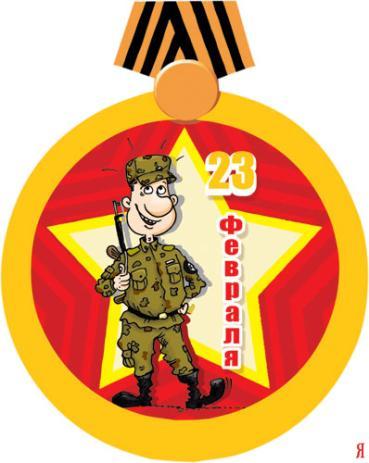 Дети читают стихи.Дуют ветры в феврале, воют в трубах громко,Змейкой мчится по земле легкая поземка.Поднимаясь, мчатся вдаль самолетов звенья.Это празднует февраль армии рожденье.Ночью вьюга бушевала, и метелица мела,А с рассветом нам тихонько папин праздник принесла.И сегодня над широкой белой скатертью полейСверху видны самолеты наших воинских частей.Папин праздник — главный праздникВсех мальчишек и мужчин.И поздравить пап любимых мы сегодня так спешим!Мы желаем папам счастья, неба мирного для них!Мы мальчишек наших любим, уважаем от души!Защищать всегда нас будут, хоть пока коротыши!Конкурс «Шифровальщик»Задание   команде  «Зелёные"26 *20*1*2    3   13*6*19*21,  19*13*6* 3*1   16*20   4*16*18, 16*23*18*1*15*33*32*20    5*3*6     17*21*26*12*10, 16*5*10*15       20*1*15*12.__________________________________________Конкурс «Шифровальщик»Задание   команде «Красные»16*23*18*1*15*1    14*16*19*20*1 – 5*3*1    20*1*15*12*1 9     1*18    6*12*16*11*19      18*16*17*1*3*1,    3    16*3*18*1*4*6 - 16*5*10*15     20*1*15*12._________________________________________ЛЕВЫЙ ГЛАЗ                                   ПРАВЫЙ ГЛАЗЛЕВАЯ РУКА                                  ПРАВАЯ РУКА
ЛЕВАЯ НОГА                                  ПРАВАЯ  РУКА ЛЕВЫЙ ГЛАЗ                                ПРАВЫЙ ГЛАЗЛЕВАЯ РУКА                                 ПРАВАЯ НОГА
ЛЕВАЯ НОГА                                   ПРАВАЯ НОГАКонкурс «Рифма»мороз –  _____________________________________хвост –  ______________________________________ мост – ________________________________________ февраль – _____________________________________ мужчина – ____________________________________ парк – ________________________________________мышка – ______________________________________монитор – _____________________________________праздник – ____________________________________краска – ______________________________________работа – _______________________________________сок –  _________________________________________носок – _______________________________________+ЛЕВЫЙ ГЛАЗПРАВЫЙ ГЛАЗЛЕВАЯ РУКАПРАВАЯ РУКА
ЛЕВАЯ НОГАЛЕВАЯ РУКА ЛЕВЫЙ ГЛАЗПРАВЫЙ ГЛАЗЛЕВАЯ РУКАПРАВАЯ РУКА
ЛЕВАЯ НОГАЛЕВАЯ РУКАмороз                        хвост                 мостфевраль                   мужчина             паркмышка                    монитор             праздник краска                     работа                 сокНаграждается команда «Зелёные»,занявшая ________ местов состязаниях Директор                    Н.В.МасловскаяКоманда «Зелёные»Команда «Красные»Конкурс «Собираемся в школу»Конкурс «Юный танкист»Конкурс «Шифровальщик»Конкурс авиаторовКонкурс «Боевое ранение»Конкурс «Лучший сапёр»Конкурс «Рифмы»Конкурс «Готовим технику»Конкурс «Заминированное поле»(конкурс капитанов)Конкурс «Авиабомба»Конкурс «Отчаянные снайперы»Конкурс «Мамины помощники»Общее количество баллов